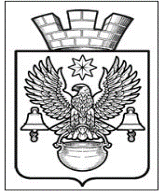 ПОСТАНОВЛЕНИЕАДМИНИСТРАЦИИ КОТЕЛЬНИКОВСКОГО ГОРОДСКОГО ПОСЕЛЕНИЯ                 КОТЕЛЬНИКОВСКОГО МУНИЦИПАЛЬНОГО   РАЙОНА  ВОЛГОГРАДСКОЙ ОБЛАСТИот 31.10.2017                                                               № 898ОБ УТВЕРЖДЕНИИ ПОРЯДКА ПОДГОТОВКИ                                                                            ДОКУМЕНТАЦИИ ПО ПЛАНИРОВКЕ ТЕРРИТОРИИ,                                                           РАЗРАБАТЫВАЕМОЙ НА ОСНОВАНИИ РЕШЕНИЙАДМИНИСТРАЦИИ КОТЕЛЬНИКОВСКОГО ГОРОДСКОГО                                                           ПОСЕЛЕНИЯ КОТЕЛЬНИКОВСКОГО МУНИЦИПАЛЬНОГО                                                                   РАЙОНА ВОЛГОГРАДСКОЙ ОБЛАСТИРуководствуясь п. 20 ст. 45 Градостроительного кодекса Российской Федерации, Федеральным законом Российской Федерации от 06 октября 2003 г. N 131-ФЗ "Об общих принципах организации местного самоуправления в Российской Федерации", Уставом Котельниковского городского поселения, администрация Котельниковского городского поселения  ПОСТАНОВЛЯЕТ:Утвердить прилагаемый Порядок подготовки документации по планировке территории, разрабатываемой на основании решений администрации Котельниковского городского поселения Котельниковского муниципального района Волгоградской области (далее - Порядок), согласно приложению.Назначить уполномоченным органом по подготовке документации по планировке территории, разрабатываемой на основании решений администрации Котельниковского городского поселения Котельниковского муниципального района Волгоградской области - отдел архитектуры и землеустройства администрации Котельниковского городского поселения (далее - Отдел).Контроль за исполнением постановления возложить на заместителя главы Котельниковского городского поселения П. Н. Шишков.Настоящее постановление вступает в силу с момента его обнародования и подлежит размещению на официальном сайте администрации Котельниковского городского поселения.Глава Котельниковского                                                                                                                     городского поселения                                                                                           А. Л. ФедоровУтвержденпостановлениемадминистрации Котельниковского городского поселенияот 31.10.2017г. N 898ПОРЯДОКПОДГОТОВКИ ДОКУМЕНТАЦИИ ПО ПЛАНИРОВКЕ ТЕРРИТОРИИ,РАЗРАБАТЫВАЕМОЙ НА ОСНОВАНИИ РЕШЕНИЙ АДМИНИСТРАЦИИКОТЕЛЬНИКОВСКОГО ГОРОДСКОГО ПОСЕЛЕНИЯI. Общие положения1. Настоящий Порядок разработан в соответствии со ст. 41 - 46 Градостроительного кодекса РФ с целью регулирования застройки территории Котельниковского городского поселения Котельниковского муниципального района Волгоградской области и применяется при принятии решений по подготовке и утверждению документации по планировке территории (далее - документация), разрабатываемой на основании решения администрации Котельниковского городского поселения Котельниковского муниципального района Волгоградской области (далее - администрация) по ее инициативе либо на основании предложений физических и юридических лиц.1.2. Подготовка документации по планировке территории осуществляется в целях обеспечения устойчивого развития территорий, выделения элементов планировочной структуры, установления границ земельных участков, на которых расположены объекты капитального строительства, границ земельных участков, предназначенных для строительства и размещения линейных объектов.1.3. Подготовка документации по планировке территории, предусмотренной настоящим Порядком, осуществляется в отношении застроенных или подлежащих застройке территорий.1.4. В случае установления границ незастроенных и не предназначенных для строительства земельных участков подготовка документации по планировке территории осуществляется в соответствии с земельным, водным, лесным и иным законодательством.1.5. При подготовке документации по планировке территории может осуществляться разработка проектов планировки территории, проектов межевания территории и градостроительных планов земельных участков.1.5.1. Подготовка проекта планировки территории осуществляется для выделения элементов планировочной структуры, установления параметров планируемого развития элементов планировочной структуры, зон планируемого размещения объектов капитального строительства, в том числе объектов федерального значения, объектов регионального значения, объектов местного значения.1.5.2. Подготовка проектов межевания территорий осуществляется применительно к застроенным и подлежащим застройке территориям, расположенным в границах элементов планировочной структуры.1.5.3. Проект межевания территории разрабатывается в целях определения местоположения границ образуемых и изменяемых земельных участков.1.5.4. Подготовка проектов межевания территорий осуществляется в составе проектов планировки территорий либо в виде отдельного документа.1.5.5. Подготовка градостроительных планов земельных участков осуществляется применительно к застроенным или предназначенным для строительства, реконструкции объектов капитального строительства, за исключением линейных объектов, земельным участкам.1.5.6. Подготовка градостроительного плана земельного участка осуществляется в составе проекта межевания территории либо в виде отдельного документа.1.5.7. На основании соглашения о передаче полномочий в случае обращения физическим или юридическим лицом в МБУ "Многофункциональный центр предоставления государственных и муниципальных услуг" Котельниковского муниципального района с заявлением о выдаче ему градостроительного плана земельного участка проведение процедур, предусмотренных разделом II настоящего Порядка, не требуется и осуществляется в течение двадцати рабочих дней со дня поступления указанного обращения.1.6. Подготовка проекта планировки территории и проекта межевания территории осуществляется в соответствии с системой координат, используемой для ведения государственного кадастра недвижимости.1.7. Подготовка документации по планировке территории осуществляется на основании документов территориального планирования, правил землепользования и застройки поселения в соответствии с требованиями технических регламентов, нормативов градостроительного проектирования, градостроительных регламентов с учетом границ территорий объектов культурного наследия, включенных в единый государственный реестр объектов культурного наследия (памятников истории и культуры) народов Российской Федерации, границ территорий выявленных объектов культурного наследия, границ зон с особыми условиями использования территорий, а также с учетом программ комплексного развития систем коммунальной инфраструктуры поселения, программ комплексного развития транспортной инфраструктуры поселения, программ комплексного развития социальной инфраструктуры поселения.1.8. Подготовка документации по планировке территории, осуществляемая администрацией самостоятельно либо привлекаемыми ею на основании муниципального контракта, заключенного в соответствии с законодательством Российской Федерации о контрактной системе в сфере закупок товаров, работ, услуг для обеспечения государственных и муниципальных нужд, иными лицами, за исключением случая, указанного в пункте 8.1 настоящего раздела. Подготовка документации по планировке территории, в том числе предусматривающей размещение объектов федерального значения, объектов регионального значения, объектов местного значения, может осуществляться физическими или юридическими лицами за счет их средств.1.8.1. В случае, если в соответствии с Градостроительным кодексом заключен договор о комплексном освоении территории или договор о развитии застроенной территории, подготовка документации по планировке территории в границах соответствующей территории осуществляется лицами, с которыми заключены соответствующие договоры. В отношении земельного участка, предоставленного некоммерческой организации, созданной гражданами, для ведения садоводства, огородничества, дачного хозяйства, подготовка проекта планировки соответствующей территории и (или) проекта межевания соответствующей территории обеспечивается указанной некоммерческой организацией. Подготовка проекта планировки территории и проекта межевания территории в отношении земельного участка, предоставленного для ведения дачного хозяйства иному юридическому лицу, обеспечивается этим юридическим лицом.1.8.2. В случае подготовки документации по планировке территории лицами, указанными в подпункте 1.8.1 настоящего раздела, принятие администрацией решения о подготовке документации по планировке территории не требуется. Подготовка этой документации, а также ее утверждение администрацией осуществляется в соответствии с настоящим Порядком.II. Порядок принятия решения о подготовке документации по планировке территории2.1. Решение о подготовке документации по планировке территории принимается администрацией по собственной инициативе либо на основании предложений физических или юридических лиц о подготовке документации по планировке территории.2.2. Документация по планировке территории должна осуществляться в соответствии с  документами территориального планирования поселения. 2.3. В случае поступления в администрацию предусмотренных пунктом 2.1 раздела II настоящего Порядка заявлений о принятии решений о подготовке документации по планировке территории от лиц, указанных в подпункте 1.8.1 раздела I настоящего Порядка, администрация в течение четырнадцати рабочих дней со дня поступления указанных заявлений обязана принять решения о подготовке документации по планировке соответствующей территории.2.4. Указанное в пункте 2.1 раздела II настоящего Порядка решение подлежит обнародованию в порядке, установленном для официального обнародования муниципальных правовых актов, иной официальной информации, в течение трех дней со дня принятия такого решения и размещается на официальном сайте администрации в сети "Интернет".2.5. В течение десяти дней со дня принятия указанного в пункте 2.1 раздела II настоящего Порядка решения администрация направляет уведомление о принятом решении главе поселения, применительно к территории которого принято такое решение.2.6. Со дня обнародования решения о подготовке документации по планировке территории физические или юридические лица вправе представить в администрацию свои предложения о порядке, сроках подготовки и содержании документации по планировке территории.2.7. Комиссия, назначаемая распоряжением администрации, осуществляет проверку документации по планировке территории на соответствие требованиям, установленным пунктом 1.7.  раздела I настоящего Порядка. По результатам проверки Комиссия принимает решение о направлении документации по планировке территории главе Котельниковского городского поселения для принятия решения о проведении публичных слушаний по обсуждению документации или об отклонении и направлении ее на доработку.2.8. Документация по планировке территории, подготовленная на основании решения администрации, до ее утверждения подлежит согласованию с лицами, проживающими на данной территории, применительно к территории которого разрабатывалась документация.2.9. Документация по планировке территории, подготовленная применительно к землям лесного фонда, до ее утверждения подлежит согласованию с органами государственной власти, осуществляющими предоставление лесных участков в границах земель лесного фонда.2.10. Состав документации по планировке территории определяется ст. 42 - 44 Градостроительного кодекса Российской Федерации.2.11. Проект планировки территории, предусматривающий размещение объектов федерального значения, объектов регионального значения или объектов местного значения, для размещения которых допускается изъятие земельных участков для государственных или муниципальных нужд, до его утверждения подлежит согласованию с органом государственной власти или органом местного самоуправления, уполномоченными на принятие решений об изъятии земельных участков для государственных или муниципальных нужд. Предметом согласования проекта планировки территории с указанными органом государственной власти или органом местного самоуправления являются предусмотренные данным проектом планировки территории границы зон планируемого размещения объектов федерального значения, объектов регионального значения или объектов местного значения.2.12. В случае, если по истечении тридцати дней с момента поступления в органы, уполномоченные на принятие решения об изъятии земельных участков для государственных или муниципальных нужд, проекта планировки территории, указанного в пункте 1.7 раздела I настоящего Порядка, такими органами не представлены возражения относительно данного проекта планировки, он считается согласованным.2.13. Проекты планировки территории и проекты межевания территории, подготовленные в составе документации по планировке территории на основании решения администрации, до их утверждения подлежат обязательному рассмотрению на публичных слушаниях.2.14. Публичные слушания по проекту планировки территории и проекту межевания территории не проводятся, если они подготовлены в отношении:1) территории, подлежащей комплексному освоению в соответствии с договором о комплексном освоении территории;2) территории в границах земельного участка, предоставленного некоммерческой организации, созданной гражданами, для ведения садоводства, огородничества, дачного хозяйства или для ведения дачного хозяйства иному юридическому лицу;3) территории для размещения линейных объектов в границах земель лесного фонда.Порядок организации и проведения публичных слушаний по проекту планировки территории и проекту межевания территории определяется Уставом Котельниковского городского поселения, Положением «О порядке организации и проведения публичных слушаний в Котельниковском городском поселении Котельниковского муниципального района Волгоградской области», утвержденного решением Совета народных депутатов Котельниковского городского поселения от 24.02.2011г. №81/373.2.15. В целях соблюдения права человека на благоприятные условия жизнедеятельности, прав и законных интересов правообладателей земельных участков и объектов капитального строительства публичные слушания по проекту планировки территории и проекту межевания территории проводятся с участием граждан, проживающих на территории, применительно к которой осуществляется подготовка проекта ее планировки и проекта ее межевания, правообладателей земельных участков и объектов капитального строительства, расположенных на указанной территории, лиц, законные интересы которых могут быть нарушены в связи с реализацией таких проектов.2.16. При проведении публичных слушаний по проекту планировки территории и проекту межевания территории всем заинтересованным лицам должны быть обеспечены равные возможности для выражения своего мнения.2.17. Участники публичных слушаний по проекту планировки территории и проекту межевания территории вправе представить в уполномоченный орган (Отдел) на проведение публичных слушаний Отдел свои предложения и замечания, касающиеся проекта планировки территории или проекта межевания территории, для включения их в протокол публичных слушаний.2.18. Заключение о результатах публичных слушаний по проекту планировки территории и проекту межевания территории подлежит обнародованию в порядке, установленном для официального обнародования муниципальных правовых актов, иной официальной информации, и размещается на официальном сайте администрации в сети "Интернет".2.19. Срок проведения публичных слушаний со дня оповещения жителей о времени и месте их проведения до дня обнародования заключения о результатах публичных слушаний определяется Градостроительным кодексом Российской Федерации и не может быть менее одного и более трех месяцев.2.20. Комиссия направляет соответственно главе Котельниковского городского поселения подготовленную документацию по планировке территории, протокол публичных слушаний по проекту планировки территории и проекту межевания территории и заключение о результатах публичных слушаний не позднее чем через пятнадцать дней со дня проведения публичных слушаний.2.21. Глава Котельниковского городского поселения с учетом протокола публичных слушаний по проекту планировки территории и проекту межевания территории и заключения о результатах публичных слушаний в течение четырнадцати дней со дня поступления указанной документации принимает решение об утверждении документации по планировке территории или об отклонении такой документации и о направлении ее на доработку.2.22. Утвержденная документация по планировке территории подлежит опубликованию в порядке, установленном для официального опубликования муниципальных правовых актов, иной официальной информации, в течение семи дней со дня утверждения указанной документации, размещается на официальном сайте администрации в сети "Интернет" и направляется главе поселения.2.23. На основании документации по планировке территории, утвержденной администрацией, представительный орган местного самоуправления вправе вносить изменения в правила землепользования и застройки поселения, в части уточнения установленных градостроительным регламентом предельных параметров разрешенного строительства и реконструкции объектов капитального строительства.2.24. Органы государственной власти Российской Федерации, органы государственной власти субъектов Российской Федерации, орган местного самоуправления, физические и юридические лица вправе оспорить в судебном порядке документацию по планировке территории.